Publicado en Sant Cugat del Vallès el 09/05/2024 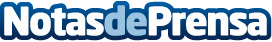 Grupo AIA incorpora Javier Polo Escriña com a nou CEO Grupo AIA, empresa pionera en solucions d'Intel·ligència Artificial (IA) a Espanya per al mercat B2B, ha anunciat el nomenament de Javier Polo, enginyer aeronàutic, com a nou CEO. Aquest moviment estratègic té com a objectiu accelerar el creixement de la companyia i enfortir la seva posició com a referent al mercat global de solucions tecnològiques basades en Intel·ligència ArtificialDatos de contacto:MARC REDORTACONTENTS AND MORE638738217Nota de prensa publicada en: https://www.notasdeprensa.es/grupo-aia-incorpora-javier-polo-escrina-com-a Categorias: Cataluña http://www.notasdeprensa.es